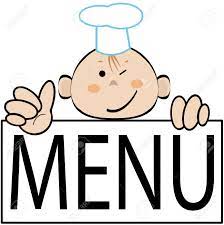 JELOVNIK OŠ PLITVIČKA JEZERA ZA MJESECPROSINAC 2023.4.12.2023.-8.12.2023.11.12.2023.-15.12.2023.18.12.2023. – 22.12.2023.PonedjeljakKlipići punjeni šunkom i sirom, cedevitaSezonsko voćeUtorakŠpageti bolognese, salata    Sezonsko voćeSrijedaPileći file u umaku, kroketi    Sezonsko voćeČetvrtakRiba s krumpirićimaSezonsko voćePetakŽitarice i mlijekoSezonsko voćePonedjeljakPizza, čajSezonsko voćeUtorakGrah s kobasicom, salataSrijedaHamburger pecivo, pljeskavica, salata, umak, krumpirićiČetvrtakTjestenina u bijelom umaku s pršutom i brokulomPetakKruh s namazom (maslac, marmelada, pašteta, sirni namaz), kakaoSezonsko voćePonedjeljakHrenovka u tijestu, čaj Sezonsko voćeUtorakJuneći gulaš s tjesteninom, salata    Sezonsko voćeSrijedaRolano pecivo, salama i sir, sokČetvrtakĆufte s pire krumpirom    Sezonsko voćePetakSlanac i jogurt